Fill In The Blanks…	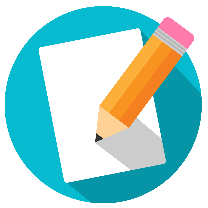 Adding and Subtracting Algebraic FractionsQuestionWith a Common DenominatorUnsimplified AnswerSimplified Answer (where possible)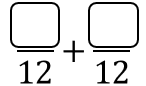 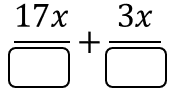 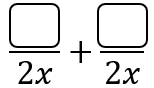 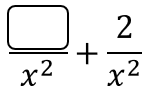 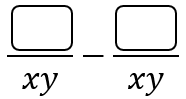 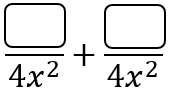 